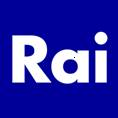 Rai Radiotelevisione Italiana S.p.A.REGOLAMENTO PER L’UTILIZZODEL PORTALE TELEMATICO ACQUISTI RAI SommarioPremessa	3Titolo I	3Parte Generale	3Articolo 1 - Definizioni	3Articolo 2 - Accesso al Portale Acquisti e dotazioni tecniche	5Articolo 3 - Durata del presente Regolamento	6Articolo 4 -Modifica del presente Regolamento	6Articolo 5 - Obblighi e garanzie	6Articolo 6 - Limitazioni di responsabilità e assenza di garanzie	7Articolo 7 - Diritti di proprietà industriale e intellettuale	8Articolo 8 - Tutela dei dati personali	8(Informativa ai sensi dell’art. 13 del Regolamento (UE) 2016/679)	8Articolo 9 - Revoca dell’abilitazione	10Articolo 10 - Disciplina sussidiaria	10Articolo 11 - Legge applicabile e foro competente	10Titolo II	10Gare Telematiche	10Articolo 12 - Modalità di partecipazione alla gara telematiche	11Articolo 13 - Modalità di svolgimento della gara telematica	11Articolo 14 - Termine di scadenza e modalità di presentazione della domanda di partecipazione e dell’offerta	11Articolo 15 - Modalità tecniche di presentazione della domanda di partecipazione e dell’offerta	11Articolo 16 - Aste on-line – negoziazioni dinamiche telematiche	12Articolo 17 - Contenuto ed efficacia delle registrazioni	12Articolo 18 - Comunicazioni relative agli eventi ed ai provvedimenti	12Articolo 19 - Sospensione della gara e successiva ripresa anche in modalità diversa	12Articolo 20 - Responsabilità	13Articolo 21 - Accesso agli atti	13Articolo 22 - Responsabile del procedimento per le gare telematiche	13Titolo III	13Albo Fornitori	13Articolo 23 - Costruzione e gestione della Sezione “Albo Fornitori”	13Premessa La Rai Radiotelevisione Italiana S.p.A., con sede legale in Roma, Viale Mazzini, n. 14 (nel seguito indicata anche come “Rai”), utilizza il Portale Telematico Acquisti Rai (nel seguito indicato anche come “Portale” o “Portale Acquisti”) per la gestione telematica delle procedure di scelta del contraente indette ai sensi del D.Lgs. n. 50/2016 e per la gestione telematica del proprio Albo Fornitori.Il presente documento disciplina le modalità di accesso degli Operatori Economici al Portale per la partecipazione alle gare telematiche e per l’iscrizione all’Albo Fornitori RAI. La “registrazione” sul Portale e l’accettazione del presente Regolamento costituiscono per gli Operatori Economici interessati condizione necessaria per la partecipazione alle gare telematiche (rif. Titolo II) e per la presentazione della domanda di iscrizione all’Albo Fornitori RAI (rif. Titolo III). Con la sottoscrizione del “Modulo di adesione al Portale Telematico Acquisti Rai” (rif. art. 2 del Titolo I), l’Operatore Economico accetta incondizionatamente tutti i contenuti del presente Regolamento. Qualora Rai decida di indire una gara in modalità telematica provvederà: nei casi di procedure con preventiva pubblicazione del bando di gara, a pubblicare l’avviso di gara sul Portale Acquisti; nei casi di procedure negoziate senza preventiva pubblicazione del bando di gara, ad invitare gli Operatori Economici selezionati, attraverso apposita comunicazione all’indirizzo di posta elettronica certificata (PEC) indicato dai medesimi in sede di “registrazione”. La “registrazione” e l’abilitazione al Portale Acquisti, la partecipazione alle gare telematiche espletate da Rai e la presentazione della domanda di iscrizione all’Albo Fornitori RAI sono a titolo gratuito. L’acquisto, l’installazione e la configurazione dell’hardware, del software, dei certificati digitali di firma, della casella di PEC nonché dei collegamenti per l’accesso alla rete Internet, restano a esclusivo carico dell’Operatore Economico. Ulteriori condizioni in merito all’esecuzione di ciascuna gara telematica sono disciplinate dalla documentazione disponibile sul Portale, oltre che dalla normativa vigente, tra cui in particolare il D.Lgs. n. 50/2016 ed i relativi atti di attuazione.La premessa costituisce parte integrante e sostanziale del presente documento.Titolo IParte GeneraleArticolo 1 - DefinizioniNell’ambito del presente Regolamento ciascuno dei seguenti termini assume il significato di seguito riportato: Account: l’insieme dei codici personali di identificazione costituiti da User ID e Password che consentono all’Operatore Economico l’accesso al Sistema; Albero Merceologico: classificazione nella quale Forniture, Lavori e Servizi di interesse di Rai sono declinati e scomposti in attività, andando a formare Categorie merceologiche omogenee (per natura tecnologica, tipologia di attività, ecc.); Casella di posta elettronica certificata dell’Operatore Economico: la casella di posta elettronica certificata (o strumento analogo negli Stati membri in caso di operatori stranieri) indicata dall’Operatore Economico, al momento della registrazione a Sistema e destinata alle comunicazioni inerenti all’attività svolta nel Sistema medesimo; presso detta casella di posta elettronica certificata l’Operatore Economico, all’atto della registrazione, elegge domicilio per la ricezione delle comunicazioni di cui agli artt. 52 e 76 del D.Lgs. n. 50/2016.Casella di posta elettronica certificata del Portale Telematico Acquisti di Rai: la casella di posta elettronica certificata attraverso la quale vengono gestite tutte le comunicazioni inerenti all’attività svolta nel Sistema; Database Fornitori: banca dati nella quale vengono archiviate le informazioni acquisite da Rai attraverso la compilazione dei form di registrazione e dei form per l’iscrizione in Albo Fornitori da parte degli Operatori Economici interessati; Firma Digitale: un particolare tipo di firma elettronica qualificata basata su un Sistema di chiavi crittografiche, una pubblica e una privata, come definita ai sensi del D.Lgs. n. 82/2005 e s.m.i. (Codice dell’Amministrazione Digitale); Gara telematica: qualsiasi “evento” che si svolge in modalità telematica sul Portale Acquisti (es. gare a procedura aperta, ristretta, negoziata, indagini di mercato, richieste di offerte ecc.);Albo Fornitori RAI: elenco di imprese qualificate, il cui scopo, i requisiti e le modalità di iscrizione, e le regole di funzionamento sono disciplinati in apposito/i Regolamento/i adottato/i da RAI;Gestore del Sistema: la Società BravoSolution Italia S.p.A., in qualità di responsabile della conduzione tecnica delle applicazioni informatiche necessarie al funzionamento delle procedure telematiche gestite dal Sistema incaricato da Rai ai sensi dell’art. 290 del D.P.R. n. 207/2010 e s.m.i.;Operatore Economico: l’imprenditore, il fornitore ovvero il prestatore di servizi che, a seguito della richiesta di registrazione inviata a Rai tramite il Portale, ottiene l’abilitazione ad operare nel Sistema; PEC: Posta Elettronica Certificata, ai sensi dell’art. 1, comma 1, lettera v-bis del D.Lgs. n. 68/2005 e s.m.i., sistema di comunicazione in grado di attestare l’invio e l’avvenuta consegna di un messaggio di posta elettronica e di fornire ricevute opponibili ai terzi; Portale: il Portale Telematico Acquisti di Rai Radiotelevisione Italiana S.p.A., ossia l’ambiente telematico virtuale, gestito da un soggetto terzo (Bravo Solution S.p.A.), per mezzo del quale vengono effettuate e gestite sia le gare telematiche sia le iscrizioni all’Albo Fornitori RAI; Registrazione: il risultato del procedimento che consente agli Operatori Economici interessati di ottenere l’abilitazione ad accedere al Sistema e partecipare alle gare telematiche e/o domandare l’iscrizione all’Albo Fornitori RAI; Registrazioni di Sistema: le risultanze degli archivi elettronici contenenti gli atti, i dati, i documenti e le informazioni relative alla tenuta e gestione delle gare telematiche, nonché della Sezione “Albo Fornitori”;Sistema: il Sistema Informatico che consente la tenuta e la gestione delle gare telematiche nonché della Sezione “Albo Fornitori” e del relativo database;Profilo di Committente: il Sito informatico (www.portaleacquisti.rai.it) attraverso il quale l’Operatore Economico accede al Sistema; Utente/i del Sistema: ogni soggetto che opera nel Sistema, ivi compresi il Gestore del Sistema e gli Operatori Economici, nonché eventuali altri soggetti a cui Rai medesima consente l’accesso. Articolo 2 - Accesso al Portale Acquisti e dotazioni tecnicheGli Operatori Economici accedono al Portale all’esito del procedimento di registrazione. Il procedimento di registrazione di cui sopra dovrà essere perfezionato mediante compilazione del “Modulo di adesione al Portale Telematico Acquisti Rai”, il quale dovrà essere allegato a Sistema e sottoscritto mediante firma digitale dal Legale Rappresentante dell’Operatore Economico o da suo procuratore. Gli Operatori Economici, a seguito della registrazione al Portale Acquisti, ottengono una chiave di accesso (User ID e Password) al Sistema. La User ID e la Password consentono l’identificazione di ciascun Operatore Economico da parte di Rai. L’Operatore Economico, per completare la registrazione, deve essere in possesso ed indicare un indirizzo di posta elettronica certificata (PEC). Le comunicazioni per via telematica saranno effettuate dal Portale all’indirizzo di posta elettronica certificata (PEC) comunicato dall’Operatore Economico stesso al momento della registrazione. È onere dell’Operatore Economico controllare la propria casella di posta elettronica certificata indicata al momento della registrazione, nonché aggiornare tempestivamente sul Sistema qualsiasi variazione di detto indirizzo. Se un Operatore Economico di altro Stato membro o di altro Stato Extra-UE, non residente in Italia, si trovasse nell’impossibilità di acquisire un indirizzo di posta elettronica certificata, per la registrazione al portale potrà utilizzare un indirizzo di posta elettronica ordinaria in grado di ricevere messaggi da caselle di posta elettronica certificata. Tale indirizzo sarà utilizzato per le comunicazioni effettuate per via telematica dal Portale. In tal caso, nell’ambito delle singole gare telematiche, tutte le comunicazioni di cui all’art. 76 del D.Lgs. n. 50/2016 saranno effettuate mediante il suddetto indirizzo di posta elettronica ordinaria in grado di ricevere messaggi da caselle di posta elettronica certificata, e/o altro strumento analogo alla posta elettronica certificata ai sensi dell’art. 76 del D.Lgs. n. 50/2016.È altresì obbligatorio il possesso da parte del Legale Rappresentante di un certificato di firma digitale, in corso di validità, rilasciato da un Certificatore operante in base ad una licenza od autorizzazione rilasciata da uno Stato membro dell’Unione Europea incluso nella lista di cui all’art. 11 della Direttiva 1999/93/CE, purché il formato di firma sia conforme a quanto previsto dalla Decisione adottata dalla Commissione europea 2011/130/EU del 25 febbraio 2011 (). Si precisa che i soli formati di firme digitali accettati saranno quelli di CADES e PADES. Per ciascun documento sottoscritto digitalmente il certificato di firma digitale dovrà essere valido alla data di apposizione della firma. Potranno essere accettati formati diversi da quelli CADES e PADES solo in caso di Operatori Economici aventi sede in altri Stati nei quali tali formati non sono riconosciuti o comunque di comune utilizzo. In tal caso, gli Operatori Economici dovranno rispettare le seguenti indicazioni:il Legale Rappresentante dovrà essere in possesso di un certificato di firma digitale, in corso di validità, rilasciato da un Certificatore riconosciuto a livello internazionale;l’operatore economico, in sede di registrazione, dovrà indicare le modalità di verifica della validità della firma digitale secondo il sistema adottato dal Certificatore;le predette modalità di verifica della firma digitale saranno utilizzate da Rai sia in sede di registrazione, sia in sede di gara telematica, sia in sede di presentazione della domanda di iscrizione all’Albo Fornitori RAI, ogniqualvolta sia prevista la sottoscrizione di documenti con firma digitale. L’accesso al Portale è subordinato inoltre al possesso da parte dell’Operatore Economico della dotazione informatica espressamente indicata nella home page del Portale stesso, nell’Area “Requisiti minimi di sistema”. In particolare per l’utilizzo del Portale è richiesto un personal computer conforme agli standard aggiornati di mercato, con connessione Internet e dotato di un comune browser. Articolo 3 - Durata del presente RegolamentoSalvo fatti sopravvenuti, il presente Regolamento sarà valido sino alla scadenza del contratto stipulato tra Rai e il Gestore del Sistema e rimarrà efficace fino alla conclusione delle procedure avviate nel corso di vigenza del predetto contratto. Il presente Regolamento, le eventuali modifiche allo stesso apportato ai sensi del successivo articolo e la loro accettazione sono in collegamento negoziale unilaterale con il contratto di fornitura di servizi per la gestione telematica delle procedure di gara; pertanto, qualora quest’ultimo dovesse divenire inefficace, diverranno inefficaci anche il presente Regolamento, le eventuali modifiche allo stesso e la loro accettazione. Articolo 4 -Modifica del presente RegolamentoL’accesso al Portale, la partecipazione alle gare telematiche e la presentazione della domanda di iscrizione all’Albo Fornitori RAI comportano l’accettazione puntuale ed incondizionata del presente Regolamento e delle sue eventuali successive modifiche ed integrazioni. Rai si riserva il diritto, a suo insindacabile giudizio, di modificare, in qualsiasi momento il presente Regolamento. In tal caso la nuova versione dello stesso verrà pubblicata sul Portale e sarà inviato un messaggio alla casella di posta elettronica segnalata dall’Operatore Economico all’atto della registrazione al Portale. Le modifiche al medesimo diventeranno pienamente efficaci dal momento della pubblicazione sul Portale. Articolo 5 - Obblighi e garanzieNell’utilizzo del Portale, Rai e gli Operatori Economici opereranno con diligenza professionale, secondo quanto previsto dall’art. 1176, comma 2, c.c.In relazione all’utilizzo del Portale, l’Operatore Economico si obbliga a:rispettare i termini e le condizioni indicate nel presente Regolamento e nella documentazione presente nelle sezioni informative del Portale;visualizzare ed effettuare il download della documentazione di gara prima della presentazione domanda di partecipazione e/o dell’offerta;non porre in essere comportamenti o pratiche anticoncorrenziali, lesivi di leggi, di regolamenti e/o diritti di terzi e non diffondere informazioni false, ingannevoli o illecite;trattare i dati e le informazioni relativi a ciascuna gara telematica come strettamente confidenziali o riservati.La Rai, anche tramite il Gestore del Sistema, si impegna ad adottare tutte le precauzioni e gli accorgimenti tecnici per proteggere la sicurezza dei dati e delle informazioni commerciali scambiate durante le gare telematiche e/o in sede di iscrizione all’Albo Fornitori RAI e a impedire l’accesso alle stesse a terzi non autorizzati. L’Operatore Economico si impegna a utilizzare e configurare il proprio software e il proprio hardware in modo da garantire la sicurezza informatica delle gare telematiche e dell’Albo Fornitori.In relazione all’utilizzo del Portale, l’Operatore Economico dichiara e garantisce di avere la piena titolarità o disponibilità dei dati, delle informazioni e dei contenuti eventualmente forniti a Rai, e che il loro utilizzo da parte di Rai non viola alcun diritto di terzi, né viola leggi e/o regolamenti.L’Operatore Economico si impegna a utilizzare i servizi esclusivamente per scopi leciti e in ogni caso nel rispetto delle disposizioni di legge in materia di protezione dei dati personali e della proprietà intellettuale, a manlevare e tenere indenne Rai da qualsiasi rivendicazione o pretesa di terzi, che dovesse derivare dall’uso o abuso dei servizi in questione.L’Operatore Economico si impegna a non inserire contenuti che violino le leggi e i regolamenti vigenti fra cui, in particolare, le leggi in materia di diritto d’autore o altri diritti di proprietà intellettuale o industriale, ovvero che violino o consentano ad altri di violare le norme sulla tutela della privacy.È fatto altresì espresso divieto di trasmettere file potenzialmente infetti da virus, di provenienza non sicura, ovvero file che in qualsiasi caso si possano considerare potenzialmente dannosi (a titolo esemplificativo, non esaustivo: virus, spyware, malicious code, trojan horse, ecc.). In generale, è fatto divieto di compiere azioni che possano danneggiare, disattivare, sovraccaricare o compromettere la funzionalità del Portale o interferire con l’utilizzo da parte di terzi.L’Operatore Economico terrà indenne Rai da qualsiasi condanna per risarcimento del danno derivante:dalla violazione delle leggi a tutela del diritto d’autore o altri diritti di proprietà intellettuale o industriale o a tutela della privacy;dalla violazione dei divieti di cui al quinto capoverso del presente articolo; e rifonderà le spese legali sostenute da Rai per la difesa nei giudizi promossi avverso la medesima.Rai e l’Operatore Economico si obbligano a darsi immediato e reciproco avviso di qualsiasi rivendicazione, azione o questione di terzi, di cui siano venuti a conoscenza.L’Operatore Economico accetta che i dati di registrazione, nonché i dati e le informazioni successivamente forniti, siano inseriti in una banca dati di esclusiva titolarità di Rai, la cui gestione tecnica è affidata al Gestore del Sistema.In relazione agli obblighi di cui al presente articolo, nonché a quelli eventualmente previsti a carico dell’Operatore Economico nelle altre parti del presente Regolamento, si intende che quest’ultimo garantisce per sé e per i propri dipendenti, collaboratori, sub-agenti e incaricati.Articolo 6 - Limitazioni di responsabilità e assenza di garanzieL’Operatore Economico, con l’accettazione del presente Regolamento, accetta che Rai e il Gestore del Sistema non siano in alcun modo responsabili per qualsiasi danno e/o pregiudizio derivante all’Operatore Economico da un utilizzo del Portale non conforme a quanto previsto dal presente Regolamento, ivi inclusi perdita di opportunità commerciali, mancati guadagni, perdita di dati, danno all’immagine, richieste di risarcimento, azioni e/o pretese di terzi.L’Operatore Economico riconosce che i servizi di email alerting e RSS Feed eventualmente richiesti, non esonerano lo stesso Operatore dall’onere di consultare il Portale e di informarsi relativamente alle procedure di gara indette da Rai (ivi comprese eventuali comunicazioni inerenti alle procedure medesime).Rai e il Gestore del Sistema non assumono alcuna responsabilità per perdita di dati, ritardi, malfunzionamento, sospensione e/o interruzione del Portale durante lo svolgimento delle gare telematiche o le attività di iscrizione in Albo causati da:eventi di "Forza Maggiore", intendendosi in maniera esemplificativa, interruzione della corrente elettrica o delle linee telefoniche o di collegamento alla rete per fatto di terzi, scioperi, dispute industriali, guerre, ragioni di stato o di autorità civili o militari, embarghi, atti vandalici e terroristici, epidemie, allagamenti, terremoti, incendi e altri disastri naturali;difetti di funzionamento delle apparecchiature e dei sistemi di collegamento impiegati dall’Operatore Economico per l’utilizzo del Portale.In caso di malfunzionamenti del Portale non dovuti a difetti di funzionamento delle apparecchiature e dei sistemi di collegamento impiegati dal singolo Operatore Economico e di eventi di "Forza Maggiore", resta ferma la facoltà per Rai di proseguire la gara in modalità tradizionale (fuori sistema) dandone comunicazione ai partecipanti al domicilio eletto ovvero, se del caso, di prorogare i termini di scadenza per la presentazione delle offerte.L’Operatore Economico prende atto e accetta che Rai:si riserva il diritto di inibire l’utilizzo della Piattaforma qualora possa derivarne un pregiudizio di qualsiasi natura;non garantisce l’accesso, la veridicità, la completezza, la conformità alla legge e il rispetto dei diritti dei terzi dei contenuti dei siti web cui potrebbero rimandare eventuali link inseriti nel Portale. Articolo 7 - Diritti di proprietà industriale e intellettuale Tutto il materiale pubblicato sul Portale è protetto dai diritti di proprietà intellettuale, in conformità alla normativa vigente in materia di tutela del diritto d’autore applicabile (in particolare alla Convenzione di Berna e alla legge 633/1941 e successive modifiche). I contenuti e le informazioni resi disponibili da Rai attraverso il Portale sono di proprietà di Rai medesima. L’Operatore Economico si impegna a non effettuare il download, riprodurre, trasmettere, vendere o distribuire, in tutto o in parte, a qualunque titolo, il contenuto e le informazioni disponibili o ricevute attraverso il Portale per fini diversi da quelli previsti nel Portale e nelle singole gare telematiche. Articolo 8 - Tutela dei dati personali (Informativa ai sensi dell’art. 13 del Regolamento (UE) 2016/679)Ai sensi e per gli effetti dell’art.13 Regolamento Generale sulla Protezione dei Dati Personali (Regolamento UE 2016/679, di seguito Regolamento), si informa che i dati personali dei soggetti che compongono la compagine societaria (a titolo esemplificativo: dati anagrafici, domicilio, dati di contatto, log di navigazione, dati giudiziari) forniti dagli stessi Operatori Economici a Rai Radiotelevisione Italiana S.p.A. con sede legale in Viale Mazzini 14 – 00195, Roma, C.F. e P.IVA  06382641006 (Titolare del trattamento, di seguito, anche, “la Società”, il “Titolare” o “RAI”) saranno oggetto di trattamento per le finalità strettamente connesse all’uso del Portale Acquisti, di seguito indicate:per la partecipazione e l’espletamento delle gare telematiche e per altre tipologie di affidamento previste dalla normativa applicabile;per l’iscrizione all’Albo Fornitori RAI e per la relativa gestione;per l’adempimento degli obblighi di legge (derivanti da norme contabili, fiscali, ecc.);per l’eventuale successiva stipula e gestione dei contratti;per la gestione di eventuali contenziosi (giudiziale o stragiudiziale);per la gestione del data-base Fornitori;per la richiesta e ricezione di assistenza tecnica nell’uso del Portale Acquisti.Il conferimento dei dati personali per le finalità sopra indicate è necessario in quanto l’eventuale rifiuto da parte dell’Operatore Economico avrà come conseguenza l’impossibilità di iscrivere lo stesso al Portale e di conseguenza l’impossibilità di partecipare alle gare telematiche e/o altre procedure di affidamento e/o di iscriversi all’Albo Fornitori. I dati potranno essere trattati, oltre che per le finalità sopra riportate, esclusivamente per adempiere agli obblighi previsti da leggi, regolamenti o normative comunitarie e nazionali, nonché da disposizioni delle Autorità di Vigilanza di settore e saranno comunicati ad altri soggetti solo nei casi espressamente previsti dalla legge.La base giuridica del trattamento dei dati è costituita dalla possibile conclusione del rapporto contrattuale e/o dagli adempimenti richiesti ai fini precontrattuali e/o dagli obblighi legali cui Rai è soggetta.I dati personali saranno trattati, con e senza l’ausilio di mezzi elettronici, con misure organizzative, fisiche e logiche idonee a garantirne la sicurezza e la riservatezza, secondo principi di correttezza, liceità e trasparenza.I dati personali forniti saranno conservati per il tempo necessario e strumentale al perseguimento delle suddette finalità, e comunque per massimo 10 anni in linea con quanto previsto dall’art. 2946 c.c., nonché per il tempo necessario per la gestione di eventuali reclami o contenziosi, legali, fiscali, gestionali e/o di difesa dei diritti di RAI e/o del Gruppo Societario.I dati personali forniti dall’Operatore Economico potranno essere comunicati ad eventuali soggetti che forniscano a RAI prestazioni o servizi strumentali alle finalità sopra indicate quali, a mero titolo esemplificativo, controllate, partecipate e/o collegate a RAI; soggetti, enti e/o società che gestiscono e/o partecipano alla gestione e/o alla manutenzione degli strumenti elettronici e/o telematici utilizzati, fornitori, appaltatori, subappaltatori, in qualità di Responsabili esterni al trattamento.I dati personali potranno essere altresì comunicati a organismi di vigilanza, autorità giudiziarie nonché a tutti gli altri soggetti verso i quali la comunicazione sia obbligatoria in base ad un’espressa disposizione di legge. I dati personali forniti dagli Operatori Economici non saranno in alcun modo oggetto di diffusione.I dati personali forniti dall’Operatore Economico saranno, altresì, comunicati alla società BravoSolution Italia S.p.A., operante come “JAGGAER”, con sede in Bergamo, Via Canonici Lateranensi 1, nominata da RAI quale “Responsabile esterno del Trattamento dei dati personali” ai sensi dell’art. 28 del Regolamento, nonché quale “Gestore del Sistema”, responsabile per l’esecuzione dei servizi di gestione e conduzione tecnica del Portale acquisti e delle applicazioni informatiche necessarie al funzionamento del Portale medesimo.Il Gestore del Sistema è, in particolare, responsabile della sicurezza informatica, logica e fisica del Sistema stesso e riveste il ruolo di amministratore di sistema e, comunque, è responsabile dell’adozione di tutte le misure stabilite dal Regolamento in materia di protezione dei dati personali.I log di navigazione, sono generati, conservati e gestiti dal Responsabile del trattamento BravoSolution S.p.A., operante come “JAGGAER”, con sede legale in Bergamo, via canonici Lateranensi n. 1, in quanto società proprietaria della tecnologia sottostante il Portale. Gli interessati hanno il diritto di chiedere al Titolare del trattamento l’accesso ai dati personali e la rettifica o la cancellazione degli stessi o la limitazione del trattamento che li riguarda o di opporsi al trattamento medesimo (artt. 15 e ss. del Regolamento). La relativa istanza è presentata alla Rai con le seguenti alternative modalità:inviando una email al Privacy Manager all’indirizzo: privacymanager.acquisti@rai.it;inviando una e-mail all'indirizzo: privacy@rai.it; inviando una richiesta scritta all'indirizzo di posta, Rai, Viale Mazzini 14, 00195 Roma, all'att.ne della Struttura Coordinamento Privacy.Ricorrendone i presupposti, gli interessati hanno inoltre diritto di proporre reclamo al Garante per la protezione dei dati personali (artt. 77 ss. del Regolamento).RAI ha nominato il DPO - Data Protection Officer (in italiano, RPD - Responsabile della Protezione dei Dati) che potrà essere contattato per questioni inerenti al trattamento dei dati, al seguente recapito dpo@rai.it.Non è previsto il trasferimento dei dati personali all’estero e/o in Paesi non appartenenti all’Unione Europea.Articolo 9 - Revoca dell’abilitazioneRai si riserva il diritto di revocare, in qualsiasi momento, l’abilitazione agli utenti che si siano resi responsabili di utilizzo improprio e/o fraudolento del Portale, salvo il diritto ad agire per il risarcimento degli eventuali danni subiti.Articolo 10 - Disciplina sussidiaria Per tutto quanto non espressamente disciplinato nel presente Regolamento e nei documenti che ne costituiscono parti integranti e sostanziali, troveranno applicazione le norme del codice civile, nonché la legislazione italiana in materia di protezione del software, in particolare il D.Lgs. n. 518/1992, in recepimento della direttiva 91/250/EU, e la legge sul diritto d’autore n. 633/1941 e s.m.i. Articolo 11 - Legge applicabile e foro competente Il Presente Regolamento è redatto in lingua italiana ed è disciplinato dalla legge italiana, cui si rinvia per tutto quanto non espressamente previsto. Per qualsiasi controversia sarà competente, in via esclusiva, il Foro di Roma. Titolo IIGare TelematicheArticolo 12 - Modalità di partecipazione alla gara telematicheFerme restando le forme di pubblicità previste dalla vigente normativa, Rai renderà nota l’intenzione di effettuare una gara telematica secondo una delle seguenti modalità: pubblicazione sul Portale di un avviso di gara, ove previsto; invio di una e-mail di notifica agli Operatori Economici selezionati nell’ambito della specifica procedura di gara. Nell’area riservata del Portale dedicata a ciascuna cartella di gara, l’Operatore Economico troverà la documentazione inerente alla procedura di gara recante, tra gli altri, il termine di scadenza per la presentazione della domanda di partecipazione e/o dell’offerta. La domanda di partecipazione e/o l’offerta dovrà/anno essere presentata/e a sistema in formato elettronico e sottoscritta/e con firma digitale da un legale rappresentante o procuratore. Le dichiarazioni ex D.P.R. n. 445/2000 rese a corredo della domanda di partecipazione e/o dell’offerta dovranno essere sottoscritte a sistema mediante firma digitale dal soggetto dichiarante. Articolo 13 - Modalità di svolgimento della gara telematicaLa partecipazione alla gara telematica comporta da parte dell’Operatore Economico l’accettazione delle condizioni di partecipazione. Le modalità di presentazione dell’offerta saranno dettagliatamente indicate da Rai nella documentazione di gara. Ogni offerta, a pena di inammissibilità, dovrà essere sottoscritta dal Legale Rappresentante del concorrente, o da suo procuratore, mediante firma digitale e sarà identificabile mediante la Username e la Password attribuite al concorrente medesimo dal Sistema. In caso di presentazione di offerta da parte di Raggruppamenti temporanei, Consorzi ordinari di concorrenti o GEIE, non ancora costituiti, l’offerta dovrà essere sottoscritta mediante firma digitale dai legali rappresentanti, o dai rispettivi procuratori, di tutti gli Operatori Economici che costituiranno il Raggruppamento temporaneo, il Consorzio o il GEIE.Articolo 14 - Termine di scadenza e modalità di presentazione della domanda di partecipazione e dell’offertaLe domande di partecipazione e le offerte dovranno essere inserite a Sistema - all’interno dell’area dedicata alla gara - entro il termine perentorio indicato negli atti di gara, pena la mancata possibilità di inserire le stesse nel Portale successivamente a tale termine e la conseguente irricevibilità ed inammissibilità delle stesse. L’orario ufficiale valido per la presentazione della domanda di partecipazione e/o dell’offerta è quello del Portale. Articolo 15 - Modalità tecniche di presentazione della domanda di partecipazione e dell’offertaI singoli documenti presentati dovranno avere una dimensione massima di 30 MB e avere nomi di lunghezza fino a 20 caratteri, esclusa l’estensione del file. Non dovranno essere caricati file e/o cartelle compresse (es. .zip) contenenti uno o più documenti, ancorché sottoscritti digitalmente. Articolo 16 - Aste on-line – negoziazioni dinamiche telematicheResta ferma la facoltà di Rai, nell’ambito di ciascuna tipologia di gara, di avvalersi di aste on-line o negoziazioni dinamiche telematiche con le modalità indicate negli atti di gara e nel rispetto della normativa vigente in materia. Articolo 17 - Contenuto ed efficacia delle registrazioniLe registrazioni presenti sulla piattaforma tecnologica costituiscono piena ed esclusiva prova, riguardo al contenuto ed al tempo di ogni comunicazione effettuata in via telematica. Articolo 18 - Comunicazioni relative agli eventi ed ai provvedimentiLe azioni e le comunicazioni effettuate da Rai e dal Gestore del Sistema nei confronti degli Operatori Economici in ogni fase dell’evento (a titolo non esaustivo le fasi preliminari di attivazione e a seguire di svolgimento della procedura di gara, nonché di aggiudicazione ed eventuali sospensioni, interruzioni, riaperture ovvero annullamenti), possono essere eseguite in base a due diverse modalità operative, anche combinabili tra loro:da Sistema; fuori Sistema. Nella modalità operativa da Sistema l’Operatore Economico: deve trasmettere la domanda di partecipazione e/o l’offerta secondo le modalità indicate nella documentazione di gara; deve effettuare le proprie comunicazioni avvalendosi dello strumento “Messaggistica” di cui il Portale è dotato. Nella modalità operativa fuori Sistema l’Operatore Economico deve comunicare con Rai, col Gestore del Sistema e/o con entrambi nei seguenti modi: via telematica a mezzo PEC (o altro strumento analogo negli Stati membri in caso di operatori stranieri); via cartacea a mezzo lettera raccomandata A/R o fax. L’Operatore Economico è tenuto ad aderire alla modalità operativa stabilita da Rai. Il Gestore del Sistema, nel caso di comunicazioni telefoniche con l’Operatore Economico, potrà procedere alla registrazione delle stesse nel pieno rispetto delle norme vigenti in materia.Per ragioni di sicurezza informatica tutti i documenti – ivi inclusi i provvedimenti adottati dalla Stazione Appaltante – sono presenti “fisicamente” nel Portale e del caricamento nonché dell’esatta collocazione viene data informativa all’Operatore Economico con l’inoltro di una e-mail al domicilio eletto. I provvedimenti indirizzati ad un Operatore Economico (es. esclusioni, aggiudicazioni ecc.) risiedono nel Portale, all’interno dell’apposita sezione il cui accesso è riservato all’Operatore Economico medesimo e alla Stazione Appaltante. Articolo 19 - Sospensione della gara e successiva ripresa anche in modalità diversaQualora Rai decida la sospensione della gara telematica, l’Operatore Economico ne avrà comunicazione attraverso il Portale ed altresì, nel caso di procedura negoziata senza preventiva pubblicazione del bando, a mezzo mail; successivamente sarà comunicato sul Portale Acquisti e, nel caso di procedura negoziata senza preventiva pubblicazione del bando anche a mezzo mail, il nuovo termine di scadenza per la presentazione dell’offerta.Resta ferma la facoltà in capo a Rai, in caso di mal funzionamento del Portale o a proprio insindacabile giudizio, di proseguire la gara in modalità tradizionale (cartacea) dandone comunicazione ai partecipanti al domicilio eletto senza che i medesimi possano vantare alcuna pretesa risarcitoria. Articolo 20 - ResponsabilitàRai non assume alcuna responsabilità per la mancata partecipazione alla gara, per l’impossibilità di proseguire la partecipazione da parte degli Operatori Economici per ogni forma di malfunzionamento del Portale. La partecipazione alla gara mediante l’utilizzo di User ID e Password comporta il compimento di atti giuridici rilevanti imputati automaticamente alla società titolare degli stessi, che è quindi tenuta a non diffonderli a terzi e ad adottare tutte le misure necessarie ad assicurarne la riservatezza. Rai è quindi esonerata da qualsiasi responsabilità connessa all’utilizzo improprio del mezzo, della User ID e della Password, anche da parte di terzi. Il concorrente s’impegna sin d’ora a risarcire Rai da eventuali danni da ciò derivanti. In caso di smarrimento o sottrazione della User ID o della Password, l’Operatore Economico sarà tenuto a darne tempestiva comunicazione al Gestore del Sistema e per conoscenza a Rai. Articolo 21 - Accesso agli attiPer tutti gli atti e i documenti diversi da quelli già resi disponibili tramite il Portale, nell’area dedicata alla singola procedura negoziale, l’accesso agli atti sarà esercitato nei termini e nei limiti consentiti dalla normativa vigente. L’accesso potrà avvenire mediante interrogazione del Portale nelle sezioni che contengono la documentazione in formato elettronico degli atti della procedura medesima.Articolo 22 - Responsabile del procedimento per le gare telematicheLe funzioni del Responsabile del Procedimento per le gare telematiche verranno assicurate dal soggetto indicato di volta in volta negli atti della singola procedura di affidamento.Titolo IIIAlbo FornitoriArticolo 23 - Costruzione e gestione della Sezione “Albo Fornitori”Rai ha costituito all’interno del Portale Acquisti la Sezione “Albo Fornitori”, nella quale è offerta la possibilità agli Operatori Economici interessati di avviare il processo di iscrizione all’Albo Fornitori di RAI, attraverso la selezione, all’interno di un Albero Merceologico, della/e categoria/e di interesse di RAI compatibile/i con la/e propria/e, e la compilazione di appositi questionari.RAI, sulla base delle proprie esigenze, si riserva la facoltà di modificare, in qualsiasi momento, la composizione dell’Albero Merceologico, dandone opportuna comunicazione agli Operatori Economici registrati nelle categorie oggetto di modifica.Lo scopo, i requisiti e le modalità di iscrizione, nonché le regole di funzionamento dell’Albo Fornitori RAI sono disciplinati in apposito/i Regolamento/i adottato/i da RAI reso/i disponibile nella Sezione “Albo Fornitori” del Portale.Tutte le informazioni veicolate attraverso la Sezione “Albo Fornitori” sono archiviate all’interno del Database Fornitori.MODULO DI ADESIONE AL PORTALE TELEMATICO ACQUISTI RAIIo sottoscritto      , nato a       il       in qualità di       e legale rappresentante dell’Impresa      , con sede in      , c.f.      , dichiaro di aver preso visione, di conoscere e di accettare incondizionatamente tutti i contenuti del “Regolamento per l’utilizzo del Portale Telematico Acquisti Rai” e s.m.i. (nel seguito “Regolamento”).Approvo espressamente, ai sensi dell'art 1341 cod. civ., i seguenti articoli del Regolamento:Articolo 4 -Modifica del presente RegolamentoArticolo 5 - Obblighi e garanzieArticolo 6 - Limitazioni di responsabilità e assenza di garanzieArticolo 9 - Revoca dell’abilitazioneArticolo 11 - Legge applicabile e foro competente Articolo 20 - ResponsabilitàDichiaro inoltre di aver indicato un valido indirizzo di posta elettronica certificata (PEC) all’interno dell’apposito campo presente nel form di registrazione on-line, così come richiesto dall’art. 2 del Regolamento.NOTA: il presente documento, debitamente compilato e sottoscritto digitalmente con valido certificato di firma digitale, dovrà essere caricato a sistema, come dettagliato nella sezione “abilitazione”. Dopo aver eseguito il salvataggio della pagina, il Portale restituirà all’utente l’esito della verifica della firma digitale (icona verde o rossa. Si precisa che, in caso di operatori stranieri, l’esito della verifica della firma digitale potrebbe dare esito non positivo. Tale esito della verifica non è ostativo al perfezionamento della registrazione).